OFICINA DE REDAÇÃO 3ª Feira – 27/093ª Série – das 14h15 às 15h302ª Série – das 15h30 às 16h455ª Feira – 29/091ª Série – das 14h15 às 15h30Olá, redatores!Na oficina de hoje continuaremos a discutir a obsolescência programada e o consumismo.Conto com a presença de todos! 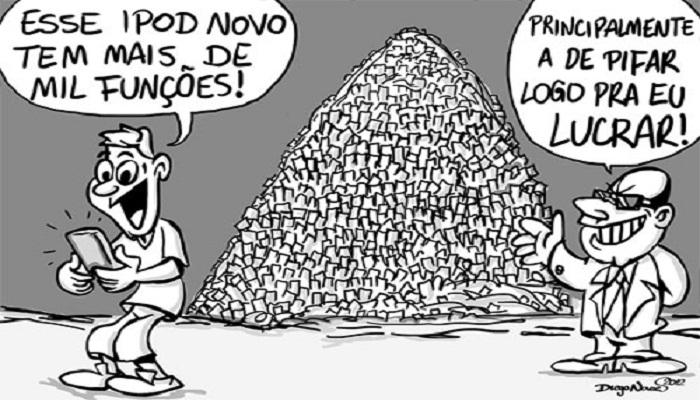 Professor Ronan Gava